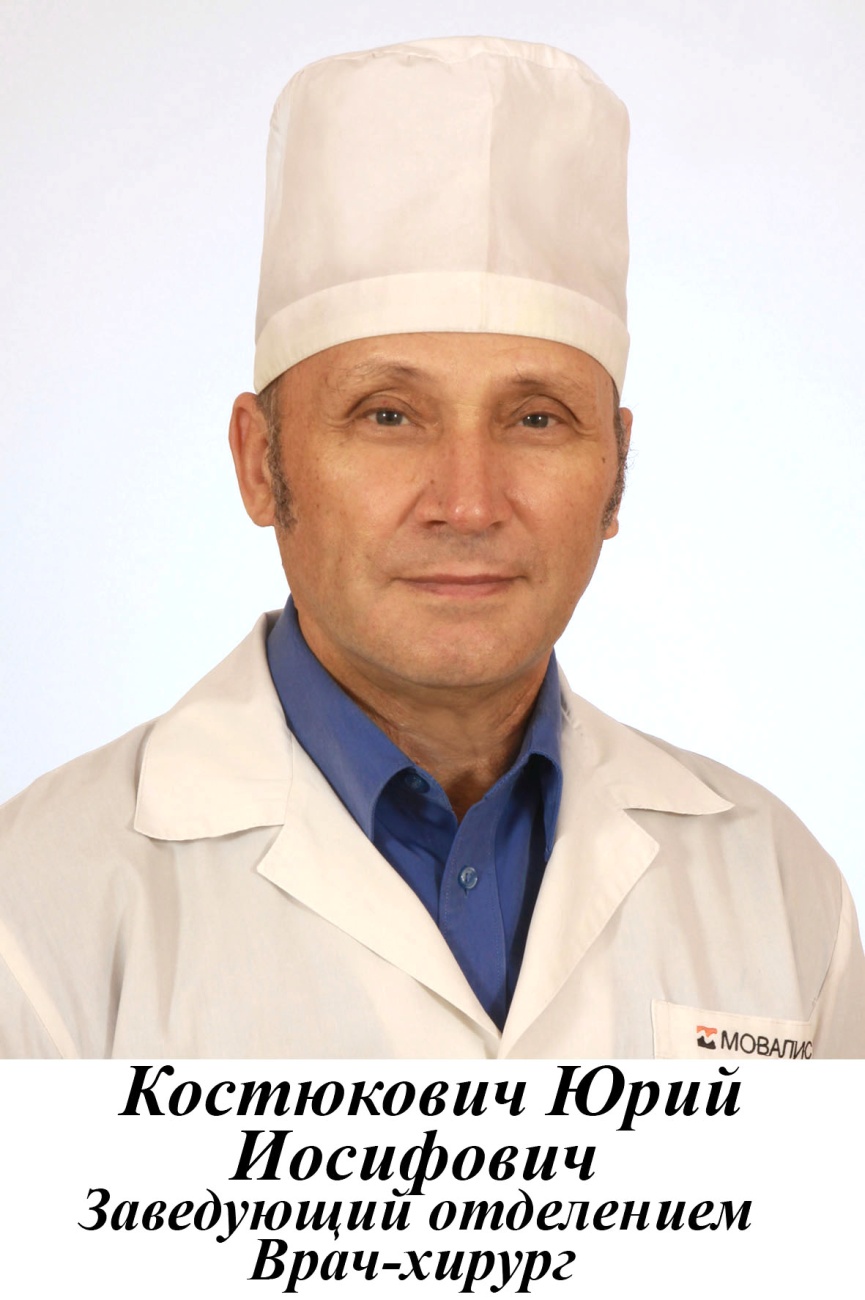 Опыт работы - с 1973 годаОБРАЗОВАНИЕКрасноярский государственный медицинский институт в 1973 годупо специальности «лечебное дело»ДОЛЖНОСТЬЗаведующий отделением -  врач-хирург высшей категорииСЕРТИФИКАТЫСертификат «Хирургия» в 2020 году,  срок действия: 5 лет